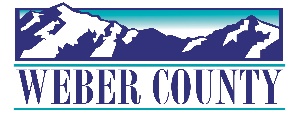 PUBLIC NOTICE is hereby given that the Board of Commissioners of Weber County, Utah will hold a regular commission meeting in the Commission Chambers at 2380 Washington Blvd., Ogden, Utah, on Tuesday, November 1, 2022, commencing at 10:00 a.m. This meeting is also available by Zoom: link- https://zoom.us/j/98286152984?pwd=TEZicTNvLzlTdWQ3Sk0yaDBvR3p2UT09Meeting ID: 982 8615 2984Passcode: 106808	Phone- 1(312)626-6799	The agenda for the meeting consists of the following:Welcome - Commissioner JenkinsB. 	Pledge of Allegiance – C.	Invocation –	D.	Thought of the Day- Commissioner JenkinsE. 	Agenda Related Public Comments - (Comments will be taken for items listed on the agenda- please limit comments to 3 minutes).F.	Consent Items-	1.	Request for approval of warrants #6548-6583, #472312-472417 and #214 in the amount of $771,718.76.2. 	Request for approval of purchase orders in the amount of $492,870.83.3.	Summary of Warrants and Purchase Orders. 	4.	Request for approval of minutes for the meeting held on October 25, 2022.	5.	Request for approval of new business licenses.	6.	Request from the Weber-Morgan Health Department for approval to surplus a Silver 2010 Ford Ranger Super Cab XLT. 7.	Request for approval of Right of Way Contracts by and between Weber County and the following individuals-					Jeffrey Messerly and Cynthia Messerly					Shelley & Clayton Christensen					Steve McKissen and Tracy McKissen					Rodman Flint and Bobbi Flint					Javier Lopez and Maria LopezG.	Action Item-1.	Consideration and action on a request for approval of the 2nd amendment to the Powder Mountain Development Agreement- ZDA 2022-01.		Presenter: Steve Burton2.	Request for approval of an agreement by and between Weber County and the Office of Justice Programs for grant funding award for $1.3 million from the Office of Justice Programs (OJP) for the BJA FY 22 Comprehensive Opioid, Stimulant, and Substance Abuse Site-based Program to support a pilot reentry project in Weber County.	Presenter: Laura Andelin3.	Request for approval of a Multiagency Memorandum of Understanding by and among Weber County Sheriff's Office and the Weber County Correctional Facility, Weber Housing Authority, Weber Human Services, Lantern House, Ogden Police Department, and Utah Support Advocates for Recovery Awareness (USARA) to collaborate in the execution of a pilot program to increase the capacity and quality of reentry support services in Weber County.	Presenter: Laura AndelinH.	 Presentation- 		Presentation of the 2023 Tentative Budget.		Presenter: Scott Parke	I.	Public Hearing(s)-	1. 	Request for a motion to adjourn public meeting and convene public hearing. 2. 	Public hearing to discuss amendments to the operating and capital budget of Weber County for the 2022 calendar year.		Presenter: Scott Parke3.	Public Comments- (Please limit comment to 3 minutes).4.	Request for a motion to adjourn public hearing and reconvene public meeting.5.	Action on public hearing-H2- Request for approval of amendments to the operating and capital budget of Weber County for the 2022 calendar year. J.	Commissioner Comments-   K.	  Adjourn-CERTIFICATE OF POSTINGThe undersigned duly appointed Executive Coordinator in the County Commission Office does hereby certify that the above notice and agenda were posted as required by law this 28th day of October, 2022.										_________________________________________												Shelly HalacyIn compliance with the Americans with Disabilities Act, persons needing auxiliary services for these meetings should call the Weber County Commission Office at 801-399-8405 at least 24 hours prior to the meeting. Information on items presented can be found by clicking highlighted words at the end of the item.                                                                                          